AGRUPAMENTO DE ESCOLAS NUNO GONÇALVES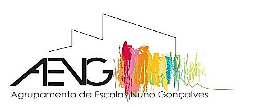 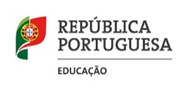 Departamento de Educação FísicaFICHA DE TRABALHO – 9º ANO Nome: ……………………………………………………………………………Nº………. Turma ………Indica os fatores associados a uma vida saudável, explicando os tipos de cuidados que terias de ter no dia a dia, de forma a otimizar a tua saúde e a de quem te rodeia. (mínimo 15 linhas)Explica o que é a frequência cardíaca. Durante a prática de exercício físico ocorrem diversas alterações no organismo. Identifica três dessas alterações e explica sucintamente as razões porque ocorrem.  (mínimo 10 linhas)